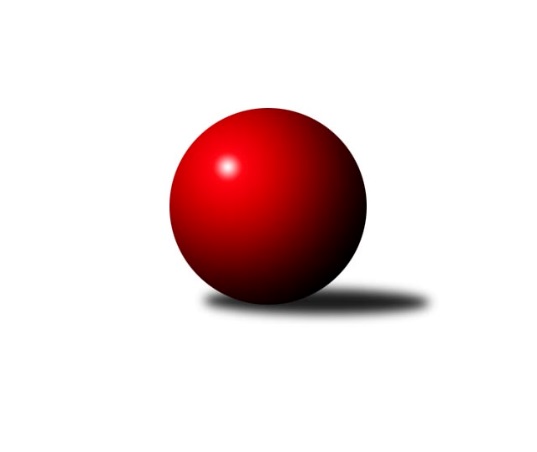 Č.13Ročník 2023/2024	7.12.2023Nejlepšího výkonu v tomto kole: 2586 dosáhlo družstvo: KK Konstruktiva DMistrovství Prahy 2 2023/2024Výsledky 13. kolaSouhrnný přehled výsledků:TJ Astra Zahradní Město B	- KK Slavia B	2:6	2380:2389	5.0:7.0	5.12.TJ Radlice B	- TJ Vršovice B	6:2	2392:2347	8.0:4.0	6.12.TJ Kobylisy D	- SK Meteor D	6:2	2196:2075	9.0:3.0	7.12.KK Slavoj D	- TJ Kobylisy C	6:2	2512:2195	7.0:5.0	7.12.TJ Radlice C	- TJ Rudná C	6.5:1.5	2342:2263	6.5:5.5	7.12.KK Konstruktiva D	- TJ Rudná B	7:1	2586:2550	8.5:3.5	7.12.SK Meteor D	- KK Konstruktiva D	2:6	2518:2575	5.5:6.5	4.12.Tabulka družstev:	1.	TJ Vršovice B	12	7	1	4	55.0 : 41.0 	81.5 : 62.5 	 2331	15	2.	TJ Kobylisy D	11	7	0	4	51.0 : 37.0 	73.0 : 59.0 	 2312	14	3.	TJ Radlice B	11	7	0	4	50.5 : 37.5 	70.5 : 61.5 	 2397	14	4.	TJ Kobylisy C	11	6	1	4	49.0 : 39.0 	72.5 : 59.5 	 2316	13	5.	KK Slavoj D	10	6	0	4	44.0 : 36.0 	64.0 : 56.0 	 2392	12	6.	KK Slavia B	11	5	2	4	47.0 : 41.0 	64.5 : 67.5 	 2397	12	7.	TJ Rudná C	11	5	1	5	43.5 : 44.5 	62.0 : 70.0 	 2325	11	8.	TJ Astra Zahradní Město B	10	5	0	5	40.5 : 39.5 	61.5 : 58.5 	 2346	10	9.	TJ Rudná B	10	5	0	5	37.5 : 42.5 	59.0 : 61.0 	 2433	10	10.	KK Konstruktiva D	11	5	0	6	46.0 : 42.0 	64.5 : 67.5 	 2414	10	11.	TJ Radlice C	10	4	1	5	35.0 : 45.0 	56.0 : 64.0 	 2334	9	12.	KK Velké Popovice	11	3	0	8	31.5 : 56.5 	58.5 : 73.5 	 2392	6	13.	SK Meteor D	11	2	0	9	29.5 : 58.5 	52.5 : 79.5 	 2283	4Podrobné výsledky kola:	 TJ Astra Zahradní Město B	2380	2:6	2389	KK Slavia B	Lucie Hlavatá	 	 193 	 218 		411 	 1.5:0.5 	 380 	 	193 	 187		Milan Mareš st.	Radovan Šimůnek	 	 197 	 203 		400 	 0:2 	 423 	 	209 	 214		Josef Kocan	Martin Kozdera	 	 191 	 155 		346 	 0.5:1.5 	 389 	 	191 	 198		David Doležal	Marek Sedlák	 	 200 	 197 		397 	 0:2 	 425 	 	208 	 217		Milan Mareš	Tomáš Kudweis	 	 206 	 207 		413 	 1:1 	 429 	 	202 	 227		Jiří Kryda st.	Vojtěch Kostelecký	 	 209 	 204 		413 	 2:0 	 343 	 	178 	 165		Michal Kocanrozhodčí:  Vedoucí družstevNejlepší výkon utkání: 429 - Jiří Kryda st.	 TJ Radlice B	2392	6:2	2347	TJ Vršovice B	Jan Kamín	 	 208 	 224 		432 	 2:0 	 400 	 	190 	 210		Jakub Stluka	Jan Vojáček	 	 203 	 199 		402 	 1:1 	 389 	 	215 	 174		Karel Wolf	Leoš Kofroň	 	 201 	 192 		393 	 1:1 	 374 	 	213 	 161		Luboš Polák	Jan Zlámal	 	 180 	 206 		386 	 1:1 	 394 	 	197 	 197		Václav Papež	Radek Lehner	 	 213 	 211 		424 	 2:0 	 384 	 	174 	 210		Jaroslav Havránek	Marek Lehner	 	 201 	 154 		355 	 1:1 	 406 	 	199 	 207		Josef Hladíkrozhodčí:  Vedoucí družstevNejlepší výkon utkání: 432 - Jan Kamín	 TJ Kobylisy D	2196	6:2	2075	SK Meteor D	Petra Klímová Rézová	 	 186 	 177 		363 	 2:0 	 339 	 	164 	 175		Vladimír Dvořák	Stanislav Březina ml.	 	 187 	 190 		377 	 2:0 	 336 	 	156 	 180		Jan Pozner	Karel Sedláček	 	 188 	 181 		369 	 2:0 	 303 	 	160 	 143		Michal Mičo	Jana Cermanová	 	 192 	 176 		368 	 1:1 	 372 	 	166 	 206		Michael Šepič	Markéta Březinová	 	 171 	 199 		370 	 1:1 	 358 	 	174 	 184		Miroslav Šostý	Jaromír Deák	 	 185 	 164 		349 	 1:1 	 367 	 	175 	 192		Zdeněk Boháčrozhodčí: Radim AbrahámNejlepší výkon utkání: 377 - Stanislav Březina ml.	 KK Slavoj D	2512	6:2	2195	TJ Kobylisy C	Roman Hrdlička	 	 214 	 254 		468 	 1:1 	 439 	 	230 	 209		Vojtěch Vojtíšek	Danuše Kuklová	 	 183 	 198 		381 	 1:1 	 379 	 	192 	 187		Václav Císař	Markéta Baťková	 	 195 	 176 		371 	 1:1 	 397 	 	188 	 209		Michal Kliment	Blanka Koubová *1	 	 190 	 165 		355 	 0:2 	 373 	 	202 	 171		Karel Erben	Hana Zdražilová	 	 246 	 235 		481 	 2:0 	 342 	 	185 	 157		Milan Habuda	Daniel Kulhánek	 	 229 	 227 		456 	 2:0 	 265 	 	131 	 134		Josef Císařrozhodčí:  Vedoucí družstevstřídání: *1 od 43. hodu Daniel ProšekNejlepší výkon utkání: 481 - Hana Zdražilová	 TJ Radlice C	2342	6.5:1.5	2263	TJ Rudná C	Petr Kšír	 	 171 	 168 		339 	 0:2 	 394 	 	201 	 193		Lucie Mičanová	Ondřej Maňour	 	 207 	 213 		420 	 1.5:0.5 	 401 	 	207 	 194		Anna Novotná	Ivan Vlček	 	 209 	 183 		392 	 1:1 	 376 	 	177 	 199		Hana Poláčková	Pavel Jakl	 	 158 	 168 		326 	 1:1 	 326 	 	170 	 156		Jarmila Zimáková	Kryštof Maňour	 	 220 	 236 		456 	 2:0 	 396 	 	188 	 208		Štěpán Fatka	Martin Kovář	 	 220 	 189 		409 	 1:1 	 370 	 	180 	 190		Marek Dvořákrozhodčí:  Vedoucí družstevNejlepší výkon utkání: 456 - Kryštof Maňour	 KK Konstruktiva D	2586	7:1	2550	TJ Rudná B	Barbora Jakešová	 	 183 	 177 		360 	 0:2 	 454 	 	217 	 237		Jiří Zdráhal	Eva Kopřivová	 	 231 	 241 		472 	 2:0 	 446 	 	222 	 224		Pavel Kasal	Tomáš Eštók	 	 240 	 208 		448 	 1:1 	 433 	 	209 	 224		Peter Koščo	Libuše Zichová	 	 228 	 227 		455 	 2:0 	 442 	 	224 	 218		Radek Machulka	Jaroslav Pleticha ml.	 	 218 	 203 		421 	 1.5:0.5 	 382 	 	179 	 203		Tomáš Keller	Šarlota Smutná	 	 218 	 212 		430 	 2:0 	 393 	 	201 	 192		Adam Lesákrozhodčí:  Vedoucí družstevNejlepší výkon utkání: 472 - Eva Kopřivová	 SK Meteor D	2518	2:6	2575	KK Konstruktiva D	Vladimír Dvořák	 	 206 	 189 		395 	 1:1 	 413 	 	205 	 208		Barbora Jakešová	Jan Pozner	 	 215 	 215 		430 	 1.5:0.5 	 423 	 	208 	 215		Magdaléna Parkanová	Michael Šepič	 	 204 	 206 		410 	 0:2 	 455 	 	230 	 225		Eva Kopřivová	Miroslav Šostý	 	 227 	 245 		472 	 2:0 	 427 	 	212 	 215		Jaroslav Pleticha ml.	Miroslava Martincová	 	 195 	 192 		387 	 1:1 	 400 	 	188 	 212		Šarlota Smutná	Zdeněk Boháč	 	 205 	 219 		424 	 0:2 	 457 	 	220 	 237		Tomáš Eštókrozhodčí:  Vedoucí družstevNejlepší výkon utkání: 472 - Miroslav ŠostýPořadí jednotlivců:	jméno hráče	družstvo	celkem	plné	dorážka	chyby	poměr kuž.	Maximum	1.	Pavel Kasal 	TJ Rudná B	433.97	289.7	144.3	6.1	6/6	(488)	2.	Eva Kopřivová 	KK Konstruktiva D	430.83	293.7	137.2	6.3	6/7	(472)	3.	Jaroslav Pleticha  ml.	KK Konstruktiva D	430.68	292.8	137.9	5.2	7/7	(471)	4.	Vojtěch Vojtíšek 	TJ Kobylisy C	429.53	292.4	137.2	5.3	6/6	(451)	5.	Ladislav Musil 	KK Velké Popovice	428.79	297.7	131.1	7.5	7/7	(476)	6.	Jan Kamín 	TJ Radlice B	424.36	296.1	128.2	6.4	6/6	(451)	7.	Roman Hrdlička 	KK Slavoj D	423.80	291.3	132.5	8.5	5/5	(497)	8.	Hana Zdražilová 	KK Slavoj D	422.90	288.3	134.6	6.9	4/5	(481)	9.	Milan Mareš 	KK Slavia B	421.39	288.5	132.9	5.1	9/9	(470)	10.	Vojtěch Kostelecký 	TJ Astra Zahradní Město B	421.33	280.0	141.3	4.3	6/7	(455)	11.	Radovan Šimůnek 	TJ Astra Zahradní Město B	419.36	288.0	131.3	6.9	7/7	(465)	12.	Radek Lehner 	TJ Radlice B	419.24	298.2	121.1	8.3	5/6	(459)	13.	Kryštof Maňour 	TJ Radlice C	418.83	295.5	123.3	7.0	4/5	(479)	14.	Lukáš Lehner 	TJ Radlice B	415.17	291.3	123.8	6.3	6/6	(453)	15.	Michal Kocan 	KK Slavia B	415.11	295.2	119.9	8.1	9/9	(475)	16.	Jiří Mrzílek 	KK Velké Popovice	414.47	287.0	127.4	7.8	6/7	(460)	17.	Tomáš Eštók 	KK Konstruktiva D	412.79	289.1	123.6	7.7	7/7	(457)	18.	Ondřej Maňour 	TJ Radlice C	412.13	293.5	118.7	8.2	5/5	(452)	19.	Daniel Kulhánek 	KK Slavoj D	412.00	289.6	122.4	7.9	5/5	(475)	20.	Lucie Mičanová 	TJ Rudná C	411.33	286.3	125.0	6.7	2/3	(465)	21.	Martin Kučerka 	KK Velké Popovice	409.25	293.4	115.9	11.1	7/7	(459)	22.	Ivan Vlček 	TJ Radlice C	408.72	292.0	116.7	9.4	5/5	(468)	23.	Josef Kocan 	KK Slavia B	407.94	283.7	124.3	8.6	9/9	(475)	24.	Jiří Kryda  st.	KK Slavia B	407.61	283.6	124.0	9.7	9/9	(445)	25.	Filip Beneš 	TJ Radlice B	405.95	281.5	124.5	8.6	5/6	(450)	26.	Miroslav Bohuslav 	TJ Kobylisy D	405.90	284.1	121.8	5.5	5/5	(424)	27.	Marián Kováč 	TJ Kobylisy C	405.75	283.8	122.0	9.1	4/6	(428)	28.	Marek Sedlák 	TJ Astra Zahradní Město B	405.20	289.0	116.3	9.7	5/7	(424)	29.	Zdeněk Boháč 	SK Meteor D	404.03	285.3	118.7	8.7	4/5	(484)	30.	Karel Wolf 	TJ Vršovice B	402.29	281.5	120.8	8.7	7/7	(435)	31.	Šarlota Smutná 	KK Konstruktiva D	401.79	279.7	122.1	8.4	6/7	(430)	32.	Jan Zlámal 	TJ Radlice B	401.60	275.2	126.4	8.2	5/6	(456)	33.	Radek Machulka 	TJ Rudná B	401.38	283.9	117.5	12.1	6/6	(450)	34.	Adam Lesák 	TJ Rudná B	401.13	277.8	123.3	9.1	5/6	(439)	35.	Karel Erben 	TJ Kobylisy C	401.08	281.2	119.9	9.5	6/6	(433)	36.	Jan Klégr 	TJ Rudná C	399.70	284.8	114.9	14.8	2/3	(456)	37.	Peter Koščo 	TJ Rudná B	399.17	290.8	108.3	12.7	6/6	(433)	38.	Martin Kovář 	TJ Radlice C	397.32	282.0	115.3	8.8	5/5	(434)	39.	Štěpán Fatka 	TJ Rudná C	396.50	274.0	122.5	8.3	2/3	(404)	40.	Vladimír Strnad 	TJ Vršovice B	396.43	279.1	117.3	8.2	6/7	(455)	41.	Jana Cermanová 	TJ Kobylisy D	395.94	271.5	124.4	8.1	5/5	(420)	42.	Miroslav Šostý 	SK Meteor D	395.93	289.9	106.1	12.2	5/5	(472)	43.	Michal Kliment 	TJ Kobylisy C	395.76	284.7	111.1	7.5	5/6	(440)	44.	Marek Dvořák 	TJ Rudná C	393.67	285.2	108.5	8.4	3/3	(451)	45.	Karel Sedláček 	TJ Kobylisy D	393.21	278.8	114.4	9.6	4/5	(438)	46.	Josef Hladík 	TJ Vršovice B	393.17	276.7	116.5	9.9	6/7	(412)	47.	Jason Holt 	KK Velké Popovice	390.82	282.6	108.2	11.7	7/7	(442)	48.	Luboš Polák 	TJ Vršovice B	390.58	279.1	111.5	10.8	6/7	(432)	49.	Barbora Jakešová 	KK Konstruktiva D	390.13	275.8	114.4	12.8	6/7	(422)	50.	Anna Novotná 	TJ Rudná C	390.07	275.9	114.2	8.5	3/3	(444)	51.	Vladimír Dvořák 	SK Meteor D	387.07	272.6	114.4	9.1	5/5	(440)	52.	Michael Šepič 	SK Meteor D	386.94	268.0	118.9	9.0	5/5	(436)	53.	Miroslav Kýhos 	TJ Rudná B	386.80	280.4	106.4	12.8	5/6	(421)	54.	Václav Císař 	TJ Kobylisy C	386.17	285.2	101.0	12.3	6/6	(409)	55.	Tomáš Kudweis 	TJ Astra Zahradní Město B	384.46	274.5	110.0	12.2	7/7	(413)	56.	Jaroslav Havránek 	TJ Vršovice B	384.32	267.7	116.6	11.6	5/7	(462)	57.	Petr Kapal 	KK Velké Popovice	382.61	277.9	104.7	13.9	7/7	(419)	58.	Václav Papež 	TJ Vršovice B	379.28	280.8	98.5	14.2	5/7	(413)	59.	Jan Pozner 	SK Meteor D	379.23	275.8	103.4	13.9	5/5	(454)	60.	Lucie Hlavatá 	TJ Astra Zahradní Město B	378.96	275.4	103.6	12.4	6/7	(411)	61.	Hana Poláčková 	TJ Rudná C	377.60	268.0	109.6	12.4	3/3	(416)	62.	Milan Mareš  st.	KK Slavia B	376.88	267.1	109.8	11.1	8/9	(404)	63.	Markéta Březinová 	TJ Kobylisy D	375.17	270.8	104.4	12.6	5/5	(414)	64.	David Doležal 	KK Slavia B	374.81	277.4	97.4	15.6	9/9	(402)	65.	Magdaléna Parkanová 	KK Konstruktiva D	374.33	270.3	104.0	13.1	6/7	(423)	66.	Jarmila Zimáková 	TJ Rudná C	367.78	269.4	98.3	13.9	3/3	(432)	67.	Marek Lehner 	TJ Radlice B	364.35	262.9	101.5	15.1	4/6	(400)	68.	Daniel Prošek 	KK Slavoj D	360.40	254.0	106.4	12.7	5/5	(426)	69.	Jaromír Deák 	TJ Kobylisy D	355.25	253.4	101.9	14.7	4/5	(386)	70.	Vít Kluganost 	TJ Radlice C	354.38	269.4	85.0	17.6	4/5	(399)	71.	Michal Mičo 	SK Meteor D	351.13	263.6	87.5	17.4	4/5	(393)	72.	Martin Kozdera 	TJ Astra Zahradní Město B	349.70	248.4	101.3	13.6	5/7	(373)	73.	Josef Císař 	TJ Kobylisy C	336.36	243.5	92.8	17.8	5/6	(421)	74.	Milan Habuda 	TJ Kobylisy C	331.60	250.2	81.4	17.6	5/6	(364)		Libuše Zichová 	KK Konstruktiva D	454.50	323.0	131.5	8.0	1/7	(455)		Tomáš Novotný 	TJ Rudná C	440.00	319.0	121.0	11.0	1/3	(440)		Martin Machulka 	TJ Rudná B	437.11	304.3	132.8	5.7	3/6	(448)		Tomáš Jícha 	KK Velké Popovice	420.33	301.0	119.3	8.7	2/7	(447)		Kateřina Holanová 	KK Slavoj D	417.17	287.8	129.3	9.3	2/5	(465)		František Stibor 	TJ Kobylisy D	413.00	307.0	106.0	11.0	1/5	(413)		Jiří Zdráhal 	TJ Rudná B	412.33	288.1	124.3	10.2	3/6	(454)		Jan Šipl 	KK Slavoj D	412.00	296.0	116.0	14.0	1/5	(412)		Jaruška Havrdová 	KK Velké Popovice	409.50	292.0	117.5	11.0	2/7	(413)		Dominik Kocman 	TJ Rudná C	408.50	286.5	122.0	10.5	1/3	(442)		Libor Sýkora 	TJ Vršovice B	408.00	284.0	124.0	11.0	1/7	(408)		Stanislav Březina  ml.	TJ Kobylisy D	407.52	283.3	124.2	7.8	3/5	(447)		Petra Koščová 	TJ Rudná B	405.90	291.7	114.2	8.5	2/6	(440)		Michal Majer 	TJ Rudná C	402.00	304.0	98.0	19.0	1/3	(402)		Zdenka Cachová 	KK Konstruktiva D	398.50	270.0	128.5	5.0	2/7	(421)		Tomáš Turnský 	TJ Astra Zahradní Město B	396.00	281.0	115.0	13.0	2/7	(398)		Petra Grulichová 	SK Meteor D	395.50	287.5	108.0	12.0	1/5	(399)		Barbora Slunečková 	TJ Rudná C	394.17	281.5	112.7	12.3	1/3	(447)		Bohumír Musil 	KK Konstruktiva D	394.00	278.0	116.0	14.0	1/7	(394)		Karel Svitavský 	TJ Vršovice B	393.08	276.8	116.3	8.8	4/7	(409)		Blanka Koubová 	KK Slavoj D	392.47	277.7	114.8	10.1	3/5	(439)		Danuše Kuklová 	KK Slavoj D	391.67	282.0	109.7	12.3	3/5	(412)		Karel Novotný 	TJ Rudná C	390.00	277.0	113.0	9.0	1/3	(390)		Markéta Baťková 	KK Slavoj D	387.11	276.0	111.1	11.1	3/5	(471)		Tomáš Rybka 	KK Slavia B	384.00	282.0	102.0	11.0	1/9	(384)		Jaroslav Kourek 	TJ Radlice B	381.00	273.0	108.0	9.0	2/6	(385)		Tomáš Smékal 	TJ Radlice C	380.50	274.5	106.0	15.5	2/5	(394)		Petr Kšír 	TJ Radlice C	380.13	274.8	105.4	10.3	2/5	(391)		Pavel Brož 	TJ Vršovice B	380.00	294.0	86.0	15.0	1/7	(380)		Miroslava Martincová 	SK Meteor D	379.00	268.0	111.0	5.0	2/5	(387)		Přemysl Jonák 	KK Slavia B	378.50	275.0	103.5	12.0	2/9	(417)		Ludmila Kaprová 	KK Velké Popovice	378.50	284.5	94.0	11.5	2/7	(397)		Lukáš Jirsa 	TJ Radlice C	377.00	269.3	107.7	12.0	1/5	(386)		Leoš Kofroň 	TJ Radlice B	372.08	263.6	108.5	11.2	3/6	(402)		Lidmila Fořtová 	KK Slavia B	372.00	285.0	87.0	18.0	1/9	(372)		Jakub Stluka 	TJ Vršovice B	371.50	244.5	127.0	10.5	2/7	(400)		Tomáš Keller 	TJ Rudná B	366.00	257.5	108.5	11.0	2/6	(382)		Petra Klímová Rézová 	TJ Kobylisy D	365.67	274.5	91.2	13.8	2/5	(377)		Jan Vojáček 	TJ Radlice B	362.00	255.5	106.5	14.5	2/6	(402)		Vojtěch Maňour 	TJ Radlice C	359.00	258.5	100.5	18.5	2/5	(363)		Petr Peřina 	TJ Astra Zahradní Město B	357.13	259.4	97.8	12.0	4/7	(380)		Lukáš Pelánek 	TJ Vršovice B	353.00	246.0	107.0	10.0	1/7	(353)		Michal Rett 	KK Slavia B	350.00	272.0	78.0	20.0	1/9	(350)		Milan Mrvík 	TJ Astra Zahradní Město B	349.00	261.0	88.0	17.0	1/7	(349)		Martina Zdráhalová 	SK Meteor D	343.67	252.4	91.2	16.7	3/5	(364)		Petr Lavička 	TJ Radlice B	342.00	256.0	86.0	18.0	2/6	(351)		Pavel Jakl 	TJ Radlice C	339.00	248.0	91.0	17.5	1/5	(352)		Bedřich Švec 	KK Velké Popovice	338.88	242.3	96.6	18.1	4/7	(397)		Miroslava Kmentová 	TJ Kobylisy D	336.00	247.8	88.2	17.8	3/5	(346)		Vojtěch Máca 	KK Konstruktiva D	329.00	252.8	76.2	22.0	3/7	(336)		Iva Krčmová 	TJ Kobylisy C	324.50	237.5	87.0	14.5	1/6	(333)		Irena Sedláčková 	TJ Vršovice B	322.00	244.0	78.0	20.0	1/7	(322)Sportovně technické informace:Starty náhradníků:registrační číslo	jméno a příjmení 	datum startu 	družstvo	číslo startu1047	Libuše Zichová	07.12.2023	KK Konstruktiva D	3x26863	Michal Mičo	07.12.2023	SK Meteor D	5x22478	Miroslava Martincová	04.12.2023	SK Meteor D	2x25848	Jakub Stluka	06.12.2023	TJ Vršovice B	2x
Hráči dopsaní na soupisku:registrační číslo	jméno a příjmení 	datum startu 	družstvo	Program dalšího kola:14. kolo11.12.2023	po	16:30	TJ Rudná B - TJ Kobylisy C (dohrávka z 5. kola)	11.12.2023	po	17:00	TJ Kobylisy D - TJ Astra Zahradní Město B (dohrávka z 7. kola)	11.12.2023	po	18:00	TJ Radlice C - SK Meteor D (dohrávka z 2. kola)	13.12.2023	st	17:30	TJ Radlice B - TJ Rudná C (dohrávka z 2. kola)	13.12.2023	st	17:30	TJ Rudná B - KK Slavia B (dohrávka z 3. kola)	14.12.2023	čt	17:30	KK Slavoj D - TJ Radlice C (dohrávka z 3. kola)	20.12.2023	st	18:30	KK Konstruktiva D - KK Slavoj D (dohrávka z 4. kola)	9.1.2024	út	17:00	TJ Kobylisy C - KK Slavia B	9.1.2024	út	17:30	KK Velké Popovice - SK Meteor D	10.1.2024	st	17:30	TJ Radlice B - TJ Rudná B	11.1.2024	čt	17:00	TJ Kobylisy D - KK Slavoj D				TJ Radlice C - -- volný los --	11.1.2024	čt	19:30	KK Konstruktiva D - TJ Rudná C	Nejlepší šestka kola - absolutněNejlepší šestka kola - absolutněNejlepší šestka kola - absolutněNejlepší šestka kola - absolutněNejlepší šestka kola - dle průměru kuželenNejlepší šestka kola - dle průměru kuželenNejlepší šestka kola - dle průměru kuželenNejlepší šestka kola - dle průměru kuželenNejlepší šestka kola - dle průměru kuželenPočetJménoNázev týmuVýkonPočetJménoNázev týmuPrůměr (%)Výkon3xHana ZdražilováSlavoj D4816xKryštof MaňourRadlice C118.094563xEva KopřivováKonstruktiva D4725xEva KopřivováKonstruktiva D115.414724xRoman HrdličkaSlavoj D4681xHana ZdražilováSlavoj D113.784816xDaniel KulhánekSlavoj D4562xLibuše ZichováKonstruktiva D111.254554xKryštof MaňourRadlice C4561xJiří ZdráhalRudná B111.014542xLibuše ZichováKonstruktiva D4553xRoman HrdličkaSlavoj D110.7468